Publicado en Sevilla el 28/12/2023 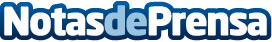 Museo de Ilusiones Sevilla lanza campaña solidaria de juguetesEl Museo de las Ilusiones de Sevilla, en colaboración con Ateneo, inicia una recogida de juguetes para niños en riesgo de exclusión. Esta iniciativa refleja el compromiso social del museo y su contribución a la comunidad local en estas fechas festivasDatos de contacto:Museo ilusiones Museo ilusiones955669839Nota de prensa publicada en: https://www.notasdeprensa.es/museo-de-ilusiones-sevilla-lanza-campana_1 Categorias: Fotografía Andalucia Entretenimiento Solidaridad y cooperación http://www.notasdeprensa.es